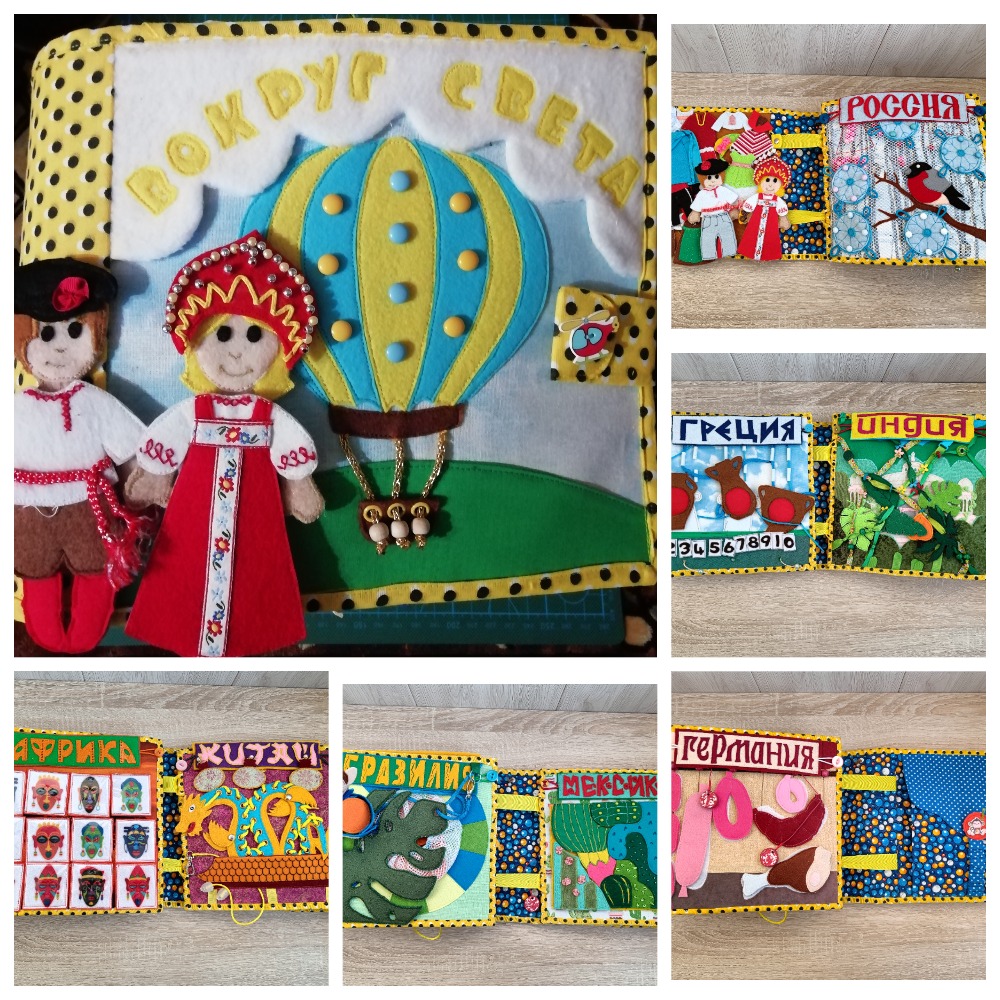 Многофункциональное пособиеразвивающая фетровая книга «Вокруг света»Аннотация к фетровой книге  «Вокруг света»Название работы: фетровая книга «Вокруг света»Ф.И.О. разработчика: Кленкова Марина Федоровна, воспитатель МДОУ № 12 «Полянка»Целевая группа разработки: книга предназначена для детей старшего и подготовительного возраста для индивидуальной и подгрупповой работыАктуальность и адресность: многофункциональное дидактическое пособие – фетровая книга представляет собой мобильный, полифункциональный набор дидактических материалов и игр развивающей направленности. Книга позволяет в не директивной форме общения поддерживать индивидуальность и инициативу детей в разных видах деятельности: игровой, познавательно-исследовательской, сенсомоторной.Книга позволяет развивать мелкую моторику, формировать основные мыслительные операции: анализ, синтез, сопоставление, обобщение, классификация, а также сенсорные представления, способствует стимуляции тактильных ощущений, улучшению координации движений.Ценность состоит в возможности применения данного игрового пособия для развивающих занятий и игр не только в детском саду или дома, но и в дороге, не занимает много места и, в то же время, все элементы игры хранятся в одном месте (на страницах книги, в кармашках) и не потеряются и после игрыЦель дидактического пособия: формирование у детей знаний о странах мира, их характерных особенностяхЗадачи:формировать представления о многообразии стран, их особенностях;развивать логику, усидчивость и внимание, мелкую моторику, память, синтез и анализ;развивать виды восприятия: зрительное, тактильно – двигательное;активизировать образное мышление;развивать умение активно слушать и слышать;развивать умение ориентироваться в пространстве (верх-низ), слева-справа; расширять кругозор;формировать умение играть по правилам; закреплять счет, знание цветовМатериал: Книга сшита из фетра и других тактильных тканейРазмер 25Х25см, 7 стран и 1 континент. На каждой странице своя игра и задание. 2 варианта персонажей — мальчик или девочка, набор костюмов для каждой страны (мужской и женский). На каждой странице название страны одевается на пуговицы с помощью воздушных петель. Элементы: пазл, пуговицы и петли, фастекс, карабин+кольцо, кнопка альфа, люверс+завязки, брючный крючок. Мальчик и девочка путешествую по странам, переодеваются в национальные костюмы
Варианты игры: 
Игра «Кактусовый пазл»Цель: развитие логики и пространственной ориентации, активизация образного мышления, и фантазии, мелкой моторики
Описание игры: 9 деталей пазла — отдельных кактусиков, велкрополе с контурами подсказкамиНастольная игра «Обезьянки и апельсинки»
Цель: формирование умения играть по правилам, развитие  цветовосприятия, синтеза и анализа
Описание игры: Обезьянки собирают урожай апельсинов
По - очереди бросать кубик,  и передвигать обезьянку по секторам. Если обезьянка остановилась на секторе того же цвета, что и корзина у обезьянки, то положить в корзину апельсин из кучи по центру поля. 
Ходить по  кругу без начала и конца, пока все апельсины из кучи не закончатся. Потом посчитать, у какой обезьянки больше апельсинов — тот и выиграл
Игра «Мемори маски»
Цель: развитие визуальной памяти и логики, усидчивость и внимание, умения играть по правилам, расширение кругозора 
Описание игры: Игровое поле с мягким железом, магнитные карточки с парными масками 12штук
Варианты игры:Игру лучше игру начинать с первого варианта, чтобы ребенок познакомился с картинками масок1)Игра «Упрощенная»  или «Найди пару»Карточки картинками вверх и просто находим пару одинаковых масок.Или по заданию:
- Найди две синих маски;
- Найди две добрые маски;
- Собери все черные маски;
- Собери маски, у которых в ушах голубые колечки и т.д
2)Игра «Классическая»Все карточки переворачиваются картинками вниз, перемешиваются и раскладываются наигровом поле. Открыть пару карточек, если совпали картинки, игрок пару забирает, если нет — переворачивает обратно.Переворачивает следующую пару. И так пока не найдены все пары.
Если игроков больше чем, один, то после ошибки идет переход хода
3)Игра «Фотографическая»Карточки на поле выложить картинками вверх. Дать ребенку посмотреть, перевернуть  и ребенок открывает пары по памяти. При ошибке снова карточки  переворачиваются, перемешиваются и заново запоминаются.Идет запоминание массива, чтобы было легче, предложить ребенку проговорить: красная маска, черная маска, зеленая маска и т.п
Игра «Лабиринт и сортировка» 
Цель: закрепления счета, развитие логики, мелкой моторики, усидчивости и вниманияОписание игры: сетка, под ней снегирь и пуговки, надо накормить снегиря (в нем карман),  собрать пуговки в сетки, снежинки на кнопках, их можно крутить за петелькиВарианты игры:
- покорми снегиря ягодками рябинки (в снегире карман);
- разделить рябинки по кармашкам-гроздьям;
- посчитать количество бусинок;
- сортировать бусинки по оттенкам;
- прикрепить снежинки на кнопки и крутить их за петельки, посчитать снежинки до 5;
- посчитать пуговицы на снежинках;
- соединить снежинки в цепочку, круг, квадрат ( пуговичный тренажер)Игра «Путешествие в заброшенный храм»Цель: развитие мелкой моторики, умения считать, координации движенийОписание игры: Старинный храм затерян в непроходимых джунглях Индии. Нужно пробраться в храм через индийские джунгли
Варианты игры:Нужно расстегнуть  шесть лиан с разными застежками:
на каждой лиане 3 цветка и 3 съемных листика. Снять листья через прорези.Сравнить размеры листьев: большой, средний и маленькийИгра: «Колбаски и тени» 
Цель: развитие мелкой моторики, логику, расширение словарного запаса
Описание игры: виды колбасок и тениВарианты игры:-  Искать по силуэту и прилеплять на липучку: колбасу, сосиски, каральки колбасные, рульку.
- Сравнить размеры — большая каралька-маленькая каралька, большая колбаса-маленькие сосиски
- Сравнить количество — одна колбаска - много сосисок
- Перетяжка из колбасных кружков (слеплена из полимерной глины)Цель: развитие мелкой моторики рук, памяти, умения сравнивать, считатьВарианты игры:Игра «Пошел дождь»Игра-шнуровка. Шнурки разной толщины пропустить через трубочки: по прямой, крестиками, произвольно
Игра «Колонны» — перетяжки. Двигать вверх-вниз. Какая колонна выше-ниже? Сколько колонн? Сколько капелек намочит колонну?
Игра «Амфоры».  Сортировка и счет: сравнить высоту амфор. Какая выше, ниже, средняя, прикрепить к колоннам на кнопки, двигать перетяжки и выравнивать верхний край амфор или нижний. Сколько капель попадает в амфору? А если поднять колонну до облаков? Счет  капель — прикрепить цифру. Следить за горлышком амфоры, если в первую упало 3 капли, во вторую — 2 капли, а третья — пустая. Сколько капелек?Игра «Дракон»
Цель: развитие мелкой моторики рук, координации движенийВарианты игры:
- Украсить дракона шнуром (шнуровка разными вариантами);  
- Счет китайских фонариков на магнитной кнопке;
- Шнуровка дракона к петелькам на фонариках;- Внутри кармана спрятаны две перетяжки с карабинами, а на драконе есть колечки, пристегнуть, чтобы не улетелДополнительный	 материал:  Мексика — страна, где смешались культуры европейцев и индейцев и получилась гремучая и самобытная смесь. Здесь много кактусов, эти растения способны накапливать в стеблях воду на случай длительных периодов засухи. В древности Мексику населяло множество племен, наиболее известные ацтеки и майя.Бразилия — страна бесконечных джунглей, «где в лесах очень много-много диких обезьян». Занимает первое место в мире по количеству видов приматов. Кстати, лидер по выращиванию апельсинов.Африка - континент, на котором появилась человеческая культура и общность. И это единственный материк, на котором встречаются места, где ни разу в жизни не ступал человек. 
Здесь насчитывается 54 государства.Россия – наша Родина. Самая большая страна в мире. Является самой холодной страной в мире. Ее достопримечательности:  балалайки, березки, матрешки,  морозная  зима.Индия - еще одна удивительная страна. С огромным историческим и культурным наследием. Хлопок первыми стали выращивать именно там. Индия прославилась собственным кино. Оно самое доброе из всех, которые есть в мире. Греция - Зевс, Гера, Геракл — греческие мифологические герои. А еще Акрополь, Олимпийские игры, олива и амфоры.
           Германия - любимая игрушка немецких детей – мишка Тедди, а еще они очень любят колбасу.Китай считается самой древней цивилизацией мира. Традиция пить чай превратилась в целое искусство. Цветом праздника в Китае является красный, а белый — цвет траура. Изображение дракона на одежде мог носить только император.
